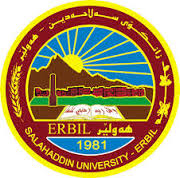 زانكؤى سةلاحةدينكــؤليَذى ئاداببةشـى دةرونــزانـــى/ثؤلي ضوارسالَى خويَندن :2022-2023مامؤستاى بابةت: ث..د. ريزان علي ابراهيمrezan.ibrahim@su.edu.krd*************  *******  ******** ******** ********** ******** ******** ******* ******* جارة‌‌ سة‌ ری ده‌ روونی ‌‌ / سمستة‌ ری دووجارة‌‌ سة‌ ری ده‌ روونی ‌‌ / سمستة‌ ری دوو١. ناوي كؤرس١. ناوي كؤرسد.ريزان علي ابراهيمد.ريزان علي ابراهيم٢. ناوى مامؤستا٢. ناوى مامؤستادةرونزانى /ئادابدةرونزانى /ئاداب٣. بةش / كؤليَذ٣. بةش / كؤليَذ0750452876707504528767٤. ثةيوةندي٤. ثةيوةندي تيؤرى : 3 كاتذميَر تيؤرى : 3 كاتذميَر٥. يةكةى خويَندن بة كاتذميَر لة هةفتةيةك دا ٥. يةكةى خويَندن بة كاتذميَر لة هةفتةيةك دا ئامادة بوونى مامؤستاى وانةبيّذ بؤ قوتابيان لة ماوةى هةفتةيةكدا  (3) كاتذميَرئامادة بوونى مامؤستاى وانةبيّذ بؤ قوتابيان لة ماوةى هةفتةيةكدا  (3) كاتذميَر٦. ذمارةى كاركردن٦. ذمارةى كاركردن٧. کۆدی کۆرس٧. کۆدی کۆرسذيانى ئةكاديمي لة زانكؤى سةلآحةدين دةست ثيَ دةكات وةكو مامؤستاى لة ماموستا لة بةشى دةرونزانى بؤ سالى (2022-2023).ذيانى ئةكاديمي لة زانكؤى سةلآحةدين دةست ثيَ دةكات وةكو مامؤستاى لة ماموستا لة بةشى دةرونزانى بؤ سالى (2022-2023).٨. ثرؤفايةلى مامؤستا٨. ثرؤفايةلى مامؤستا٩. وشة سةرةكييةكان ١٠. ناوةرؤكي طشتى كؤرس:بابةتى (جارة‌‌‌‌ سة‌ ری ده‌رونی ) يةكيَكة لة بابةتة طرنط و بة سودة بوقوتابيان  جونكة طرنطي دةدات بة كیشه‌ ده‌رونه‌ كان و ضارةسةر كردني كيشةكان لةكاتي دروست بوني بة ثةيرةو كردني تةكنةلؤذياي جؤراو جؤر ي ضارةسةري دةروني .لة‌ بنة‌ ما سة‌رة‌ كیه‌ كانی جاره‌ سه‌ ری ده‌ روونی به‌ كارهینانی جاره‌ سه‌ركاری ده‌روونی ریكای كونجاو بۆ هه ر كرفتیكی ده‌روونی به‌ جیا تا سه‌ ركه وتن به‌ ده‌ ست بینیت .‌١٠. ناوةرؤكي طشتى كؤرس:بابةتى (جارة‌‌‌‌ سة‌ ری ده‌رونی ) يةكيَكة لة بابةتة طرنط و بة سودة بوقوتابيان  جونكة طرنطي دةدات بة كیشه‌ ده‌رونه‌ كان و ضارةسةر كردني كيشةكان لةكاتي دروست بوني بة ثةيرةو كردني تةكنةلؤذياي جؤراو جؤر ي ضارةسةري دةروني .لة‌ بنة‌ ما سة‌رة‌ كیه‌ كانی جاره‌ سه‌ ری ده‌ روونی به‌ كارهینانی جاره‌ سه‌ركاری ده‌روونی ریكای كونجاو بۆ هه ر كرفتیكی ده‌روونی به‌ جیا تا سه‌ ركه وتن به‌ ده‌ ست بینیت .‌١٠. ناوةرؤكي طشتى كؤرس:بابةتى (جارة‌‌‌‌ سة‌ ری ده‌رونی ) يةكيَكة لة بابةتة طرنط و بة سودة بوقوتابيان  جونكة طرنطي دةدات بة كیشه‌ ده‌رونه‌ كان و ضارةسةر كردني كيشةكان لةكاتي دروست بوني بة ثةيرةو كردني تةكنةلؤذياي جؤراو جؤر ي ضارةسةري دةروني .لة‌ بنة‌ ما سة‌رة‌ كیه‌ كانی جاره‌ سه‌ ری ده‌ روونی به‌ كارهینانی جاره‌ سه‌ركاری ده‌روونی ریكای كونجاو بۆ هه ر كرفتیكی ده‌روونی به‌ جیا تا سه‌ ركه وتن به‌ ده‌ ست بینیت .‌١٠. ناوةرؤكي طشتى كؤرس:بابةتى (جارة‌‌‌‌ سة‌ ری ده‌رونی ) يةكيَكة لة بابةتة طرنط و بة سودة بوقوتابيان  جونكة طرنطي دةدات بة كیشه‌ ده‌رونه‌ كان و ضارةسةر كردني كيشةكان لةكاتي دروست بوني بة ثةيرةو كردني تةكنةلؤذياي جؤراو جؤر ي ضارةسةري دةروني .لة‌ بنة‌ ما سة‌رة‌ كیه‌ كانی جاره‌ سه‌ ری ده‌ روونی به‌ كارهینانی جاره‌ سه‌ركاری ده‌روونی ریكای كونجاو بۆ هه ر كرفتیكی ده‌روونی به‌ جیا تا سه‌ ركه وتن به‌ ده‌ ست بینیت .‌١١. ئامانجةكانى كؤرس:- ئاشنا كردنى قوتابيان بة ضةمك وجؤر وتايبةتمةنديةكاني (جاره‌ سه‌ ری ده‌ روونی )بةشيوةيةكي طشتي.و شیوازه‌ جیاكان بۆ جاره‌سه‌ركردنی كیشه‌ ده‌روونیه‌ كان و بیاده‌ كردنی شیوازی كونجاو بۆ جاره‌ سه‌ ركردنی كیشه‌ و كرفته‌ ده‌رونیه‌ كان.- ئاشنا كردنى قوتابيان واتاي جاره‌ سه‌ر كردن كه‌  بابةتي سة رةكي تةندروستي دةرونية و جؤرةكاني كونجاندن  هؤكاري يارمةتيدةر بؤ طونجاندن- ئاشناكردني قوتابي بة نةخؤشية عةقلي و دةرونيةكان و ضؤنيةتي ضارةسةر كردنيان بة هةلبذاردني شيوازو ريطاي طونجاو  ١١. ئامانجةكانى كؤرس:- ئاشنا كردنى قوتابيان بة ضةمك وجؤر وتايبةتمةنديةكاني (جاره‌ سه‌ ری ده‌ روونی )بةشيوةيةكي طشتي.و شیوازه‌ جیاكان بۆ جاره‌سه‌ركردنی كیشه‌ ده‌روونیه‌ كان و بیاده‌ كردنی شیوازی كونجاو بۆ جاره‌ سه‌ ركردنی كیشه‌ و كرفته‌ ده‌رونیه‌ كان.- ئاشنا كردنى قوتابيان واتاي جاره‌ سه‌ر كردن كه‌  بابةتي سة رةكي تةندروستي دةرونية و جؤرةكاني كونجاندن  هؤكاري يارمةتيدةر بؤ طونجاندن- ئاشناكردني قوتابي بة نةخؤشية عةقلي و دةرونيةكان و ضؤنيةتي ضارةسةر كردنيان بة هةلبذاردني شيوازو ريطاي طونجاو  ١١. ئامانجةكانى كؤرس:- ئاشنا كردنى قوتابيان بة ضةمك وجؤر وتايبةتمةنديةكاني (جاره‌ سه‌ ری ده‌ روونی )بةشيوةيةكي طشتي.و شیوازه‌ جیاكان بۆ جاره‌سه‌ركردنی كیشه‌ ده‌روونیه‌ كان و بیاده‌ كردنی شیوازی كونجاو بۆ جاره‌ سه‌ ركردنی كیشه‌ و كرفته‌ ده‌رونیه‌ كان.- ئاشنا كردنى قوتابيان واتاي جاره‌ سه‌ر كردن كه‌  بابةتي سة رةكي تةندروستي دةرونية و جؤرةكاني كونجاندن  هؤكاري يارمةتيدةر بؤ طونجاندن- ئاشناكردني قوتابي بة نةخؤشية عةقلي و دةرونيةكان و ضؤنيةتي ضارةسةر كردنيان بة هةلبذاردني شيوازو ريطاي طونجاو  ١١. ئامانجةكانى كؤرس:- ئاشنا كردنى قوتابيان بة ضةمك وجؤر وتايبةتمةنديةكاني (جاره‌ سه‌ ری ده‌ روونی )بةشيوةيةكي طشتي.و شیوازه‌ جیاكان بۆ جاره‌سه‌ركردنی كیشه‌ ده‌روونیه‌ كان و بیاده‌ كردنی شیوازی كونجاو بۆ جاره‌ سه‌ ركردنی كیشه‌ و كرفته‌ ده‌رونیه‌ كان.- ئاشنا كردنى قوتابيان واتاي جاره‌ سه‌ر كردن كه‌  بابةتي سة رةكي تةندروستي دةرونية و جؤرةكاني كونجاندن  هؤكاري يارمةتيدةر بؤ طونجاندن- ئاشناكردني قوتابي بة نةخؤشية عةقلي و دةرونيةكان و ضؤنيةتي ضارةسةر كردنيان بة هةلبذاردني شيوازو ريطاي طونجاو  12.ئةركةكانى قوتابي:  قوتابي وةك لايةنى سةرةكى و بنةرةتى  ثرؤسةى فيَربوون و فيَركردن ضةندين ئةرك و بةرثرسياريةتى دةكةويَتة ئةستؤ لة ثالَ ئةو ئةركانةى كة مامؤستا هةيةتى لةوانةش : ئامادةبوون و ثابةندبوونى قوتابي لة هؤلَةكانى خويَندن ئةمةش بة يةكيَك لة ئةركة طرنطةكان هةذماردةكريَت لةبةر ئةوةى ئامادةبوونى قوتابي وادةكات قوتابي بيَ بةش نةبيَت لةو زانياريانةى كة لة هؤلَى خويَندن دا دةخريَتة روو، هةروةها قوتابي دةبيَت  ثابةند بيَـت  بة  تاقيكردنةوةكان و رِأهيَنان و ئاسانكارى كردن بؤ ئةنجام دانى ئةو كردارة، ئةركيَكى ديكةى قوتابي ئةوةية راثؤرت و تويَذينةوة بة ثيَى تواناى خؤى ئامادة بكات، 12.ئةركةكانى قوتابي:  قوتابي وةك لايةنى سةرةكى و بنةرةتى  ثرؤسةى فيَربوون و فيَركردن ضةندين ئةرك و بةرثرسياريةتى دةكةويَتة ئةستؤ لة ثالَ ئةو ئةركانةى كة مامؤستا هةيةتى لةوانةش : ئامادةبوون و ثابةندبوونى قوتابي لة هؤلَةكانى خويَندن ئةمةش بة يةكيَك لة ئةركة طرنطةكان هةذماردةكريَت لةبةر ئةوةى ئامادةبوونى قوتابي وادةكات قوتابي بيَ بةش نةبيَت لةو زانياريانةى كة لة هؤلَى خويَندن دا دةخريَتة روو، هةروةها قوتابي دةبيَت  ثابةند بيَـت  بة  تاقيكردنةوةكان و رِأهيَنان و ئاسانكارى كردن بؤ ئةنجام دانى ئةو كردارة، ئةركيَكى ديكةى قوتابي ئةوةية راثؤرت و تويَذينةوة بة ثيَى تواناى خؤى ئامادة بكات، 12.ئةركةكانى قوتابي:  قوتابي وةك لايةنى سةرةكى و بنةرةتى  ثرؤسةى فيَربوون و فيَركردن ضةندين ئةرك و بةرثرسياريةتى دةكةويَتة ئةستؤ لة ثالَ ئةو ئةركانةى كة مامؤستا هةيةتى لةوانةش : ئامادةبوون و ثابةندبوونى قوتابي لة هؤلَةكانى خويَندن ئةمةش بة يةكيَك لة ئةركة طرنطةكان هةذماردةكريَت لةبةر ئةوةى ئامادةبوونى قوتابي وادةكات قوتابي بيَ بةش نةبيَت لةو زانياريانةى كة لة هؤلَى خويَندن دا دةخريَتة روو، هةروةها قوتابي دةبيَت  ثابةند بيَـت  بة  تاقيكردنةوةكان و رِأهيَنان و ئاسانكارى كردن بؤ ئةنجام دانى ئةو كردارة، ئةركيَكى ديكةى قوتابي ئةوةية راثؤرت و تويَذينةوة بة ثيَى تواناى خؤى ئامادة بكات، 12.ئةركةكانى قوتابي:  قوتابي وةك لايةنى سةرةكى و بنةرةتى  ثرؤسةى فيَربوون و فيَركردن ضةندين ئةرك و بةرثرسياريةتى دةكةويَتة ئةستؤ لة ثالَ ئةو ئةركانةى كة مامؤستا هةيةتى لةوانةش : ئامادةبوون و ثابةندبوونى قوتابي لة هؤلَةكانى خويَندن ئةمةش بة يةكيَك لة ئةركة طرنطةكان هةذماردةكريَت لةبةر ئةوةى ئامادةبوونى قوتابي وادةكات قوتابي بيَ بةش نةبيَت لةو زانياريانةى كة لة هؤلَى خويَندن دا دةخريَتة روو، هةروةها قوتابي دةبيَت  ثابةند بيَـت  بة  تاقيكردنةوةكان و رِأهيَنان و ئاسانكارى كردن بؤ ئةنجام دانى ئةو كردارة، ئةركيَكى ديكةى قوتابي ئةوةية راثؤرت و تويَذينةوة بة ثيَى تواناى خؤى ئامادة بكات، 13. ريَطاكانى وانة وتنةوة: رِيَطاكانى وانةوتنةوة هؤكاريَكة بؤ طةياندنى زانيارى بة قوتابي ، هةربؤية جطة لة مامؤستا قوتابيش بةشدارييةكى بةرضاو دةبيَت لة ثيَناوى دةولَةمةند كردنى بابةتةكة، لة ثيَناوى زياتر مانةوةى زانيارى لة هزرى قوتابيان و باشتر ئاشنابوونيان بة بابةتةكة وا باشترة بة شيَوةى ثاوةربؤينت لة ريَطةى داتاشؤ ثيَشكةش دةكريَت لةطةلَ بةكارهيَنانى ثيَنووس و تةختةنووس بؤ وشة نةناسراوةكان هةروةها لةكاتى بةردةست بوونى نةخشة و  و فيلمى دؤكؤميَنتى ثيَويستة سودى ليَوةربطريَت. 13. ريَطاكانى وانة وتنةوة: رِيَطاكانى وانةوتنةوة هؤكاريَكة بؤ طةياندنى زانيارى بة قوتابي ، هةربؤية جطة لة مامؤستا قوتابيش بةشدارييةكى بةرضاو دةبيَت لة ثيَناوى دةولَةمةند كردنى بابةتةكة، لة ثيَناوى زياتر مانةوةى زانيارى لة هزرى قوتابيان و باشتر ئاشنابوونيان بة بابةتةكة وا باشترة بة شيَوةى ثاوةربؤينت لة ريَطةى داتاشؤ ثيَشكةش دةكريَت لةطةلَ بةكارهيَنانى ثيَنووس و تةختةنووس بؤ وشة نةناسراوةكان هةروةها لةكاتى بةردةست بوونى نةخشة و  و فيلمى دؤكؤميَنتى ثيَويستة سودى ليَوةربطريَت. 13. ريَطاكانى وانة وتنةوة: رِيَطاكانى وانةوتنةوة هؤكاريَكة بؤ طةياندنى زانيارى بة قوتابي ، هةربؤية جطة لة مامؤستا قوتابيش بةشدارييةكى بةرضاو دةبيَت لة ثيَناوى دةولَةمةند كردنى بابةتةكة، لة ثيَناوى زياتر مانةوةى زانيارى لة هزرى قوتابيان و باشتر ئاشنابوونيان بة بابةتةكة وا باشترة بة شيَوةى ثاوةربؤينت لة ريَطةى داتاشؤ ثيَشكةش دةكريَت لةطةلَ بةكارهيَنانى ثيَنووس و تةختةنووس بؤ وشة نةناسراوةكان هةروةها لةكاتى بةردةست بوونى نةخشة و  و فيلمى دؤكؤميَنتى ثيَويستة سودى ليَوةربطريَت. 13. ريَطاكانى وانة وتنةوة: رِيَطاكانى وانةوتنةوة هؤكاريَكة بؤ طةياندنى زانيارى بة قوتابي ، هةربؤية جطة لة مامؤستا قوتابيش بةشدارييةكى بةرضاو دةبيَت لة ثيَناوى دةولَةمةند كردنى بابةتةكة، لة ثيَناوى زياتر مانةوةى زانيارى لة هزرى قوتابيان و باشتر ئاشنابوونيان بة بابةتةكة وا باشترة بة شيَوةى ثاوةربؤينت لة ريَطةى داتاشؤ ثيَشكةش دةكريَت لةطةلَ بةكارهيَنانى ثيَنووس و تةختةنووس بؤ وشة نةناسراوةكان هةروةها لةكاتى بةردةست بوونى نةخشة و  و فيلمى دؤكؤميَنتى ثيَويستة سودى ليَوةربطريَت. ١٤. سيستةمي هةلَسةنطاندن :ثيَوةرى هةلَسةنطاندنى قوتابيان و ديارى كردنى ئاستةكانيان لة ثيَناوى بةرةو باشتربردنى تواناكانيانةوة بؤية دةبيَت طرنطى ثيَ بدريَت.ثرسينةوةى بابةتةكانى وانةى رابردوو بؤ مةبةستى زانينى ضؤنيةتى تيَطةيشتنى قوتابيان لة بابةتةكاندا.بة تاقيكردنةوةى مانطانةو بةشداري كردن لة وانةكان. ئامادةكردنى ثةي ثةر و ثيَشكةش كردنى سمينار و ئامادةبوون لة هؤلَةكانى خويَندن .١٤. سيستةمي هةلَسةنطاندن :ثيَوةرى هةلَسةنطاندنى قوتابيان و ديارى كردنى ئاستةكانيان لة ثيَناوى بةرةو باشتربردنى تواناكانيانةوة بؤية دةبيَت طرنطى ثيَ بدريَت.ثرسينةوةى بابةتةكانى وانةى رابردوو بؤ مةبةستى زانينى ضؤنيةتى تيَطةيشتنى قوتابيان لة بابةتةكاندا.بة تاقيكردنةوةى مانطانةو بةشداري كردن لة وانةكان. ئامادةكردنى ثةي ثةر و ثيَشكةش كردنى سمينار و ئامادةبوون لة هؤلَةكانى خويَندن .١٤. سيستةمي هةلَسةنطاندن :ثيَوةرى هةلَسةنطاندنى قوتابيان و ديارى كردنى ئاستةكانيان لة ثيَناوى بةرةو باشتربردنى تواناكانيانةوة بؤية دةبيَت طرنطى ثيَ بدريَت.ثرسينةوةى بابةتةكانى وانةى رابردوو بؤ مةبةستى زانينى ضؤنيةتى تيَطةيشتنى قوتابيان لة بابةتةكاندا.بة تاقيكردنةوةى مانطانةو بةشداري كردن لة وانةكان. ئامادةكردنى ثةي ثةر و ثيَشكةش كردنى سمينار و ئامادةبوون لة هؤلَةكانى خويَندن .١٤. سيستةمي هةلَسةنطاندن :ثيَوةرى هةلَسةنطاندنى قوتابيان و ديارى كردنى ئاستةكانيان لة ثيَناوى بةرةو باشتربردنى تواناكانيانةوة بؤية دةبيَت طرنطى ثيَ بدريَت.ثرسينةوةى بابةتةكانى وانةى رابردوو بؤ مةبةستى زانينى ضؤنيةتى تيَطةيشتنى قوتابيان لة بابةتةكاندا.بة تاقيكردنةوةى مانطانةو بةشداري كردن لة وانةكان. ئامادةكردنى ثةي ثةر و ثيَشكةش كردنى سمينار و ئامادةبوون لة هؤلَةكانى خويَندن .15. دةرئةنجامةكانى فيَربوون: بيَطومان هةريةك لة بابةتةكان ئةخويَندريَـت ضةندين دةرئةنجامى روونى دةبيَـت لةسةر ثرؤسةى فيَربوونى قوتابيان ، ئامانجى سةرةكى لة خويَندنى ئةم بابةتة بة ثلةى يةكةم ئاشناكردنى قوتابيان بة طرنطي  ئةم بابةتة و طرنطي لايةني دةرووني مرؤظ وةك تةواو كةريك بؤ لايةني جةستة يي كة هةردوو لايةن كةسايةتي مرؤظ ثيك دينيت و هةر لايةنيك كاريطةري لةسةر لايةنةكةيتر دةبيت هةروةها هةولدان بؤ ضارةسةركردني هةر شلةذان و نةخؤشية كة توشي تاك ديت بة دياريكردن ليكؤلينةوةو بةكارهيناني ريطاي طونجاو بةثيي جؤري شلةذان و نةخؤشيةكة.15. دةرئةنجامةكانى فيَربوون: بيَطومان هةريةك لة بابةتةكان ئةخويَندريَـت ضةندين دةرئةنجامى روونى دةبيَـت لةسةر ثرؤسةى فيَربوونى قوتابيان ، ئامانجى سةرةكى لة خويَندنى ئةم بابةتة بة ثلةى يةكةم ئاشناكردنى قوتابيان بة طرنطي  ئةم بابةتة و طرنطي لايةني دةرووني مرؤظ وةك تةواو كةريك بؤ لايةني جةستة يي كة هةردوو لايةن كةسايةتي مرؤظ ثيك دينيت و هةر لايةنيك كاريطةري لةسةر لايةنةكةيتر دةبيت هةروةها هةولدان بؤ ضارةسةركردني هةر شلةذان و نةخؤشية كة توشي تاك ديت بة دياريكردن ليكؤلينةوةو بةكارهيناني ريطاي طونجاو بةثيي جؤري شلةذان و نةخؤشيةكة.15. دةرئةنجامةكانى فيَربوون: بيَطومان هةريةك لة بابةتةكان ئةخويَندريَـت ضةندين دةرئةنجامى روونى دةبيَـت لةسةر ثرؤسةى فيَربوونى قوتابيان ، ئامانجى سةرةكى لة خويَندنى ئةم بابةتة بة ثلةى يةكةم ئاشناكردنى قوتابيان بة طرنطي  ئةم بابةتة و طرنطي لايةني دةرووني مرؤظ وةك تةواو كةريك بؤ لايةني جةستة يي كة هةردوو لايةن كةسايةتي مرؤظ ثيك دينيت و هةر لايةنيك كاريطةري لةسةر لايةنةكةيتر دةبيت هةروةها هةولدان بؤ ضارةسةركردني هةر شلةذان و نةخؤشية كة توشي تاك ديت بة دياريكردن ليكؤلينةوةو بةكارهيناني ريطاي طونجاو بةثيي جؤري شلةذان و نةخؤشيةكة.15. دةرئةنجامةكانى فيَربوون: بيَطومان هةريةك لة بابةتةكان ئةخويَندريَـت ضةندين دةرئةنجامى روونى دةبيَـت لةسةر ثرؤسةى فيَربوونى قوتابيان ، ئامانجى سةرةكى لة خويَندنى ئةم بابةتة بة ثلةى يةكةم ئاشناكردنى قوتابيان بة طرنطي  ئةم بابةتة و طرنطي لايةني دةرووني مرؤظ وةك تةواو كةريك بؤ لايةني جةستة يي كة هةردوو لايةن كةسايةتي مرؤظ ثيك دينيت و هةر لايةنيك كاريطةري لةسةر لايةنةكةيتر دةبيت هةروةها هةولدان بؤ ضارةسةركردني هةر شلةذان و نةخؤشية كة توشي تاك ديت بة دياريكردن ليكؤلينةوةو بةكارهيناني ريطاي طونجاو بةثيي جؤري شلةذان و نةخؤشيةكة.بابةت :بابةت :بابةت :بابةت :17.بابەتەکان-1زة‌ بری ده‌روونی2- ئۆتیزم هۆكارو چاره‌ سه‌ ر3-فره‌ جوله‌ و كه‌می ته‌ركیز4-پۆلین كردنی نه‌خۆشیه‌ ده‌روونی و عه‌قلیه‌كانأ- نة خؤشية كاني دواكةوتنب‌ي عةقليب-نةخؤشية دةمارية دةرونية كانج-نةخؤشي عةقلي فرماني (نائةندامي)د-شلةذنةكاني كةسايةتي كة بريتية لةمانة:-1-كةسايةتي سايكؤباس ناكؤمةلايةتي2-شلةذاني ثيكهاتةيي كةسايةتي3-ئالودةبون لةسةر مادة هؤشبةرو كحوليةكان4-لادانة سيكسيةكان5-نةخؤشية عةقلية ئةندامية كان6-نةخؤشية سايكؤسؤماتيةكان7-شلةذاني تةرةفي كاتي8-شلةذاني رةفتاري لاي مندال 9- نيشانة تايبةتيةكان10-شلةذانة كؤمةلاتيةكان11-راظةكردني نةخؤشية دةروونية كان12-هؤكارةكاني نةخؤشية دةروونيةكان13-جياوازي نيوان نةخؤشية دةرونية فرمانيةكان و نةخؤشية دةرونية ئةنداميةكان14-نةخؤشية دةروونيةكان و ريطاكاني ضارةسةركردنيأ-دلةراوكي ي دةروونيب-فؤبياج-وةسواسي قةهري خؤسةثينةرد-خةمؤكيه-المانيا 15- ريطاتازةكاني ضارةسةري دةروونيأ-ضارةسةر لةريطاي ياري كردنب-سايكؤدراماج-طيراني رؤلد-ضارةسةري بة كؤمةله-ضارةسةري ئاينيضارةسةري دةرووني تاكيفيزيائيبة دةرمانبؤئامادةكردنضارةسةر لةريطاي ةشتةرطةري  -1زة‌ بری ده‌روونی2- ئۆتیزم هۆكارو چاره‌ سه‌ ر3-فره‌ جوله‌ و كه‌می ته‌ركیز4-پۆلین كردنی نه‌خۆشیه‌ ده‌روونی و عه‌قلیه‌كانأ- نة خؤشية كاني دواكةوتنب‌ي عةقليب-نةخؤشية دةمارية دةرونية كانج-نةخؤشي عةقلي فرماني (نائةندامي)د-شلةذنةكاني كةسايةتي كة بريتية لةمانة:-1-كةسايةتي سايكؤباس ناكؤمةلايةتي2-شلةذاني ثيكهاتةيي كةسايةتي3-ئالودةبون لةسةر مادة هؤشبةرو كحوليةكان4-لادانة سيكسيةكان5-نةخؤشية عةقلية ئةندامية كان6-نةخؤشية سايكؤسؤماتيةكان7-شلةذاني تةرةفي كاتي8-شلةذاني رةفتاري لاي مندال 9- نيشانة تايبةتيةكان10-شلةذانة كؤمةلاتيةكان11-راظةكردني نةخؤشية دةروونية كان12-هؤكارةكاني نةخؤشية دةروونيةكان13-جياوازي نيوان نةخؤشية دةرونية فرمانيةكان و نةخؤشية دةرونية ئةنداميةكان14-نةخؤشية دةروونيةكان و ريطاكاني ضارةسةركردنيأ-دلةراوكي ي دةروونيب-فؤبياج-وةسواسي قةهري خؤسةثينةرد-خةمؤكيه-المانيا 15- ريطاتازةكاني ضارةسةري دةروونيأ-ضارةسةر لةريطاي ياري كردنب-سايكؤدراماج-طيراني رؤلد-ضارةسةري بة كؤمةله-ضارةسةري ئاينيضارةسةري دةرووني تاكيفيزيائيبة دةرمانبؤئامادةكردنضارةسةر لةريطاي ةشتةرطةري  -1زة‌ بری ده‌روونی2- ئۆتیزم هۆكارو چاره‌ سه‌ ر3-فره‌ جوله‌ و كه‌می ته‌ركیز4-پۆلین كردنی نه‌خۆشیه‌ ده‌روونی و عه‌قلیه‌كانأ- نة خؤشية كاني دواكةوتنب‌ي عةقليب-نةخؤشية دةمارية دةرونية كانج-نةخؤشي عةقلي فرماني (نائةندامي)د-شلةذنةكاني كةسايةتي كة بريتية لةمانة:-1-كةسايةتي سايكؤباس ناكؤمةلايةتي2-شلةذاني ثيكهاتةيي كةسايةتي3-ئالودةبون لةسةر مادة هؤشبةرو كحوليةكان4-لادانة سيكسيةكان5-نةخؤشية عةقلية ئةندامية كان6-نةخؤشية سايكؤسؤماتيةكان7-شلةذاني تةرةفي كاتي8-شلةذاني رةفتاري لاي مندال 9- نيشانة تايبةتيةكان10-شلةذانة كؤمةلاتيةكان11-راظةكردني نةخؤشية دةروونية كان12-هؤكارةكاني نةخؤشية دةروونيةكان13-جياوازي نيوان نةخؤشية دةرونية فرمانيةكان و نةخؤشية دةرونية ئةنداميةكان14-نةخؤشية دةروونيةكان و ريطاكاني ضارةسةركردنيأ-دلةراوكي ي دةروونيب-فؤبياج-وةسواسي قةهري خؤسةثينةرد-خةمؤكيه-المانيا 15- ريطاتازةكاني ضارةسةري دةروونيأ-ضارةسةر لةريطاي ياري كردنب-سايكؤدراماج-طيراني رؤلد-ضارةسةري بة كؤمةله-ضارةسةري ئاينيضارةسةري دةرووني تاكيفيزيائيبة دةرمانبؤئامادةكردنضارةسةر لةريطاي ةشتةرطةري  18. بابةتى ثركاتيك ئةطةر هةبيَت ئامادةكردني قوتابياني ماستةربؤ رظيو ئارتيكةل كة لةوانية لايةني كرداري و ثراكتيكي تيدابيت.  18. بابةتى ثركاتيك ئةطةر هةبيَت ئامادةكردني قوتابياني ماستةربؤ رظيو ئارتيكةل كة لةوانية لايةني كرداري و ثراكتيكي تيدابيت.  18. بابةتى ثركاتيك ئةطةر هةبيَت ئامادةكردني قوتابياني ماستةربؤ رظيو ئارتيكةل كة لةوانية لايةني كرداري و ثراكتيكي تيدابيت.  19. تاقيكردنةوةكان ثرسيارةكان: (هوكار، بةراوردكردن، شيكرنةوة . هةلسةنطاندن ) بؤ نموونة:هؤ :   -هؤي ئةم نةخؤشيانة بلي: خةمؤكي    فوبيا     شيزؤفرينيابةراورد بكة لة نيوان نةخؤشية عةقليةكان و نةخؤشية دةرونيةكان.19. تاقيكردنةوةكان ثرسيارةكان: (هوكار، بةراوردكردن، شيكرنةوة . هةلسةنطاندن ) بؤ نموونة:هؤ :   -هؤي ئةم نةخؤشيانة بلي: خةمؤكي    فوبيا     شيزؤفرينيابةراورد بكة لة نيوان نةخؤشية عةقليةكان و نةخؤشية دةرونيةكان.19. تاقيكردنةوةكان ثرسيارةكان: (هوكار، بةراوردكردن، شيكرنةوة . هةلسةنطاندن ) بؤ نموونة:هؤ :   -هؤي ئةم نةخؤشيانة بلي: خةمؤكي    فوبيا     شيزؤفرينيابةراورد بكة لة نيوان نةخؤشية عةقليةكان و نةخؤشية دةرونيةكان.19. تاقيكردنةوةكان ثرسيارةكان: (هوكار، بةراوردكردن، شيكرنةوة . هةلسةنطاندن ) بؤ نموونة:هؤ :   -هؤي ئةم نةخؤشيانة بلي: خةمؤكي    فوبيا     شيزؤفرينيابةراورد بكة لة نيوان نةخؤشية عةقليةكان و نةخؤشية دةرونيةكان.20. تيَبينى تر:ليَرةدا مامؤستاى وانةبيَذ دةتوانيَت تيَبيني و كؤمةنتى خؤى بنوسيَت بؤ دةولَةمةندكردنى ثةرتووكةكةى20. تيَبينى تر:ليَرةدا مامؤستاى وانةبيَذ دةتوانيَت تيَبيني و كؤمةنتى خؤى بنوسيَت بؤ دةولَةمةندكردنى ثةرتووكةكةى20. تيَبينى تر:ليَرةدا مامؤستاى وانةبيَذ دةتوانيَت تيَبيني و كؤمةنتى خؤى بنوسيَت بؤ دةولَةمةندكردنى ثةرتووكةكةى20. تيَبينى تر:ليَرةدا مامؤستاى وانةبيَذ دةتوانيَت تيَبيني و كؤمةنتى خؤى بنوسيَت بؤ دةولَةمةندكردنى ثةرتووكةكةى